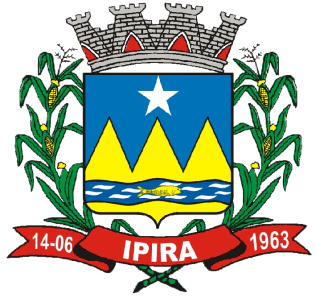 CAMPEONATO MUNICIPAL E ABERTO DE FUTSAL 2019Categoria: ____________________________________Equipe:_______________________________________Responsável: ___________________________________Fone: _____________N°Nome LegívelAssinatura010203040506070809101112131415